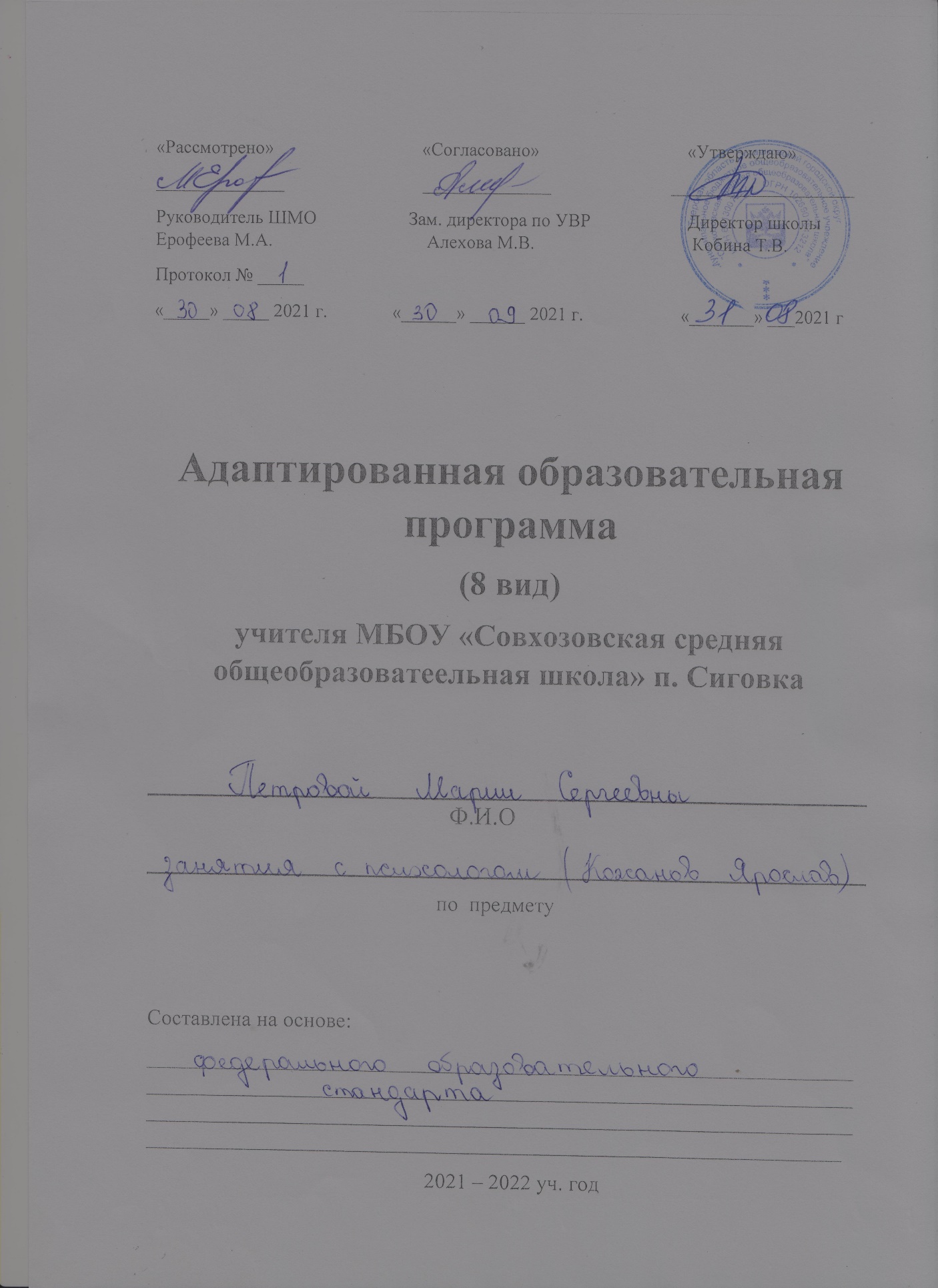 Рабочая программа разработана на основе программы курса «Жизненные навыки. Уроки психологии в третьем классе» под редакцией С.В.Кривцовой.  Данный курс рассчитан на 34 часа.          Основная цель:развитие эмоционального интеллекта детей и социальных компетенций.          Основные задачи данного курса:дать возможность детям пережить опыт безусловного принятия со стороны взрослого-ведущего и научить детей позитивно воспринимать сверстников и самих себя;создать возможность получения детьми нетравматического опыта самопознания и познакомить их с некоторыми законами логики чувств и навыками, развивающими эмоциональный интеллект;передать ценности уважительного и серьезного отношения к своим и чужим чувствам.Общая характеристика курсаПрограмма «Жизненные навыки» поддерживающая и развивающая, направлена на развитие эмоционального интеллекта детей, темами уроков выбраны личные проблемы детей данного возраста, решение которых требует от ребенка навыков обращения с чувствами. В основе программы лежит уважение к субъективному миру чувств и потребностей ребенка. Курс учит серьезно относиться к своим и чужим чувствам, понимать этот особый мир. Метод, применяемый для получения знаний в этой области, - это самопознание, проживание изучаемых феноменов. Занятия проходят в форме психологического тренинга.Описание места данного курса в учебном планеПрограмма рассчитана на один год при одном уроке в неделю. Занятия проводятся в рамках внеурочного компонента в малых группах (половина класса). Каждая тема укладывается в один урок. Занятия сгруппированы в четыре самостоятельных блока, по принципу один модуль - одна четверть.   Описание ценностных ориентировОсновная идея курса: создание психологически безопасной среды для ребенка, где его чувства и потребности имеют первостепенное значение; формирование чувства ответственности, совести и самоуважения, уважения к окружающим.        Содержание программы «Жизненные навыки». (32ч.)Тема 1. «Дом моей души: забота о теле – забота о себе». 8 часов.Знакомство со своим телом. Осознание того, как мы воспринимаем мир. Создание условий для развития децентрации, через «примеривание» на себя роли слепого человека. Сравнение движений совершенных и только формирующихся. Формирование заботливого отношения к своему телу.Тема 2. «Праздники. Ценности и радости». 8 часов.Размышление о том, что помогает создать праздничное настроение. Создание календаря ожидания Нового года с сюрпризами. Знакомство с правилами этикета. Знакомство с ритуалами празднования и историей возникновения некоторых праздников.Тема 3. «Отношения с другими». 9 часов.Формирование навыка видения ситуации с позиции другого человека. Решение конфликтов. Сотрудничество. Формирование предпосылок для партнерской позиции, формирование процесса занятия собственной позиции.Тема 4. «Отношения с собой. Мое достояние». 7 часов.Описание ценностной сферы личности. Осознание собственных жизненных ценностей. Разговор о том, что для меня важно, что я люблю, что я готов отстаивать. Предпосылки для формирования Я-концепции.Результаты освоения курса «Жизненные навыки» на конец учебного года         						Тематическое планирование Личностные результаты освоения курсаМетапредметные результаты освоения курсаУчащиеся получат возможность научиться:         нести ответственность за свои поступки, в том числе в информационной деятельности, на основе представлений онравственных нормах, социальной справедливости и свободе;         развивать этические чувства, доброжелательность и эмоционально-нравственную отзывчивость, понимание и сопереживание чувствам других людей;         уважительно относиться к иному мнению, других истории и культуре народов;        применять начальные формы познавательнойи личностной рефлексии.Учащиеся могут научится:        сотрудничать со взрослыми и сверстниками в разных социальных ситуациях, уметь не создавать конфликты и находить выходы изспорных ситуаций;        планировать, контролировать и оценивать учебные действия в соответствии с поставленной задачей и условиями ее реализации; определять наиболее эффективные способы достижения результата;        понимать причины успеха/неуспеха учебной деятельности и способности конструктивно действовать даже в ситуациях неуспеха;        слушать собеседника и вести диалог; признавать возможность существования различных точек зрения и права каждого иметь свою.Учащиеся научатся: видеть разнообразие ценностей, быть толерантными к ценностям других;умению посмотреть на себя глазами другого человека.Учащиеся будут знать:          социально-приемлемые способы поведения;          как договариваться о распределении функций и ролей в совместной деятельности.  11Вводное. Какой  Я ?22Строим тело.33Как я воспринимаю мир. Изучаем руки.44Я умею двигаться.55Забота о теле – забота о себе. 6-76-7Портрет в полный рост.88Завершающее99Любимый праздник.1010Как просто делать подарки!1111Дорога к празднику.1212Бесконечный праздник.1313Радости и ценности.1414Я готовлюсь к празднику.1515Праздник. Ожидание праздника.1616Заключительное.1717Карта отношений.1818Отношения, которые мне нравятся.1919Что я знаю о другом.2020Планеты и орбиты.2121Взаимодействие.2222Путешествие на космическом корабле. Подготовка к полету.2323Полет на космическом корабле. 2424Такие разные отношения.2525Заключительное.2626Мое достояние.2727Кто Я? Мой стиль.2828Я глазами других. Уважение к чужому достоянию.2929Самое ценное.3030-31Фестиваль знаний.3132-34Заключительное.